Şahin SERTYAMAÇ                                                                                                                                                                    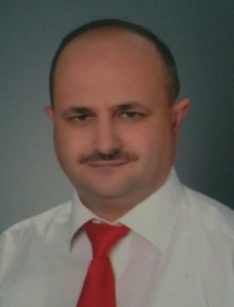 Fevzi Çakmak Mah.Karakayış Cad                                                                                                             Defne Sitesi C Blok 5/24 Karatay/KONYA                                                                                                                  Tel:0554 345 55 73                                                                                                                                    E-mail : sahin.sertyamac@gmail.comKİŞİSEL BİLGİLERDoğum Tarihi 	1973Medeni Durum 	EvliAskerlik Durumu 	Yaptı09.09.2016 tarihinde, %59 diyabetten engelli oldum.Fiziki hiç bir engelim bulunmamaktadır.Şuana kadar hiçbir ameliyat geçirmedim.İŞ TECRÜBESİ1997 -2016		ASYA KATILIM BANKASI A.Ş., KonyaOperasyon Yönetmeni2016-2018		Kıret Tavukçuluk Ltd Şti ,Konya			YöneticiEĞİTİM BİLGİLERİ2005 			Açık Öğretim Fakültesi, Eskişehir                                    Ön  Lisans,İşletme Fakültesi1987-1991 		Konya Fatih Teknik ve Anadolu LisesiElektronik Bilgisayar BölümüSEMİNER ve KURSLARTKBB Türkiye Katılım Bankalar Birliği, 2012, Konyaİlk Yardımcı Sertifikası İl Sağlık Müdürlüğü 2012,İstanbulTMI Katılım Belgesi (Markalaşmış Müşteri Hizmeti) 2007,İstanbul50-100 Arası Eğitim Katılım BelgesiWindows Excel Word Office Kursu, 1995, KonyaSahte Para Eğitimi Tüm İç Anadolu ve Akdeniz Bölgesi'ne Eğitim Verdim.2010-2011,KonyaBİLGİSAYAR BİLGİSİOffice, Word, Excel , Eta, REFERANSLARÇavuş Demir Ltd Şti Sahini Emin ARSLAN Cep Tel:05333381850